ŽIADOSŤ O AUTORIZÁCIUna výkon úradného meraniapodľa § 32 zákona č. 157/2018 Z. z. o metrológii a o zmene a doplnení niektorých zákonov v znení zákona č. 198/2020 Z. z. (ďalej len „zákon o metrológii“).ŽiadateľŠpecifikácia druhov meraníZoznam predpisov, podľa ktorých autorizovaná osoba vykonáva činnosť, na ktorú je autorizovanáZoznam sprievodnej dokumentácie k žiadosti o autorizáciuK žiadosti o autorizáciu sa pripojí potvrdenie o zaplatení správneho poplatku 330,- € alebo žiadosť o vydanie výzvy na zaplatenie správneho poplatku podľa zákona Národnej rady Slovenskej republiky č. 145/1995 Z. z. o správnych poplatkoch v znení neskorších predpisov.Osobné údaje štatutárneho orgánu žiadateľa o autorizáciu a osobné údaje zodpovedného zástupcu v rozsahu uvedenom v tejto žiadosti sú spracúvané na základe § 32, 33 a 35 zákona o metrológii výlučne na účel kontroly splnenia autorizačných požiadaviek a vydania rozhodnutia o autorizácii. 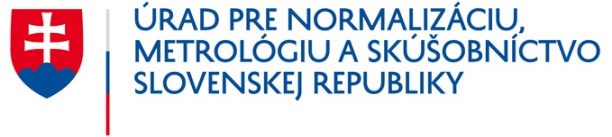 Odbor metrológieŠtefanovičova 3, P. O. BOX 76 810 05 Bratislava 15www.unms.sk Doručené dňa:Odbor metrológieŠtefanovičova 3, P. O. BOX 76 810 05 Bratislava 15www.unms.sk Evidenčné číslo:Obchodné meno:Obchodné meno:IČO:Sídlo/miesto podnikania:Sídlo/miesto podnikania:Tel.:Sídlo/miesto podnikania:Sídlo/miesto podnikania:Webové sídlo:Sídlo/miesto podnikania:Sídlo/miesto podnikania:E-mail:Štatutárny orgán:Meno a priezvisko:Meno a priezvisko:Štatutárny orgán:Dátum narodenia:Dátum narodenia:Štatutárny orgán:Spôsob konania v mene žiadateľa:Spôsob konania v mene žiadateľa:Metrologické pracovisko:Názov a adresa:Tel.:Metrologické pracovisko:Názov a adresa:E-mail:Zodpovedný zástupca [podľa § 33 ods. 1 písm. e) zákona o metrológii]:Meno a priezvisko:Meno a priezvisko:Zodpovedný zástupca [podľa § 33 ods. 1 písm. e) zákona o metrológii]:Dátum narodenia:Dátum narodenia:Druh meraniaMeraná veličinaMerací rozsahNeistota meraniaOznačenie predpisuNázov predpisuNázovNázovOznačenie (príloha č. …)Doklady zodpovedného zástupcu:Kópia dokladu o spôsobilosti v oblasti metrológieDoklady zodpovedného zástupcu:Kópia pracovnej zmluvyĎalšie osoby vykonávajúce úradné meranie: Zoznam osôb vykonávajúcich úradné meranieĎalšie osoby vykonávajúce úradné meranie: Kópie dokladov o spôsobilosti v oblasti metrológieĎalšie osoby vykonávajúce úradné meranie: Kópie dokladov o zamestnávaní osôbDokumentácia preukazujúca splnenie autorizačných požiadaviek, zodpovedajúca požiadavkám podľa STN EN ISO/IEC 17025 alebo iného porovnateľného systému kvality Dokumentácia preukazujúca splnenie autorizačných požiadaviek, zodpovedajúca požiadavkám podľa STN EN ISO/IEC 17025 alebo iného porovnateľného systému kvality Pracovný postup zodpovedajúci požiadavkám podľa STN EN ISO/IEC 17025 alebo iného porovnateľného systému kvalityPracovný postup zodpovedajúci požiadavkám podľa STN EN ISO/IEC 17025 alebo iného porovnateľného systému kvalityČestné vyhlásenie štatutárneho orgánu o splnení požiadaviek podľa § 33 ods. 1 písm. h), j) a k) zákona o metrológii o tom, že odmeny zodpovedného zástupcu a fyzickej osoby, ktorá vykonáva činnosť, ktorá je predmetom autorizácie, nezávisia od výsledkov meraniaČestné vyhlásenie štatutárneho orgánu o splnení požiadaviek podľa § 33 ods. 1 písm. h), j) a k) zákona o metrológii o tom, že odmeny zodpovedného zástupcu a fyzickej osoby, ktorá vykonáva činnosť, ktorá je predmetom autorizácie, nezávisia od výsledkov meraniaČestné vyhlásenie štatutárneho orgánu o splnení požiadavky podľa § 33 ods. 1 písm. n) zákona o metrológii o tom, že nie je v konkurznom konaní 
alebo v reštrukturalizačnom konaní, nebol proti nemu zamietnutý návrh 
na vyhlásenie konkurzu pre nedostatok majetku a nie je v likvidáciiČestné vyhlásenie štatutárneho orgánu o splnení požiadavky podľa § 33 ods. 1 písm. n) zákona o metrológii o tom, že nie je v konkurznom konaní 
alebo v reštrukturalizačnom konaní, nebol proti nemu zamietnutý návrh 
na vyhlásenie konkurzu pre nedostatok majetku a nie je v likvidáciiČestné vyhlásenie štatutárneho orgánu o splnení požiadavky podľa § 33 ods. 1 písm. r) zákona o metrológii o ich bezúhonnostiČestné vyhlásenie štatutárneho orgánu o splnení požiadavky podľa § 33 ods. 1 písm. r) zákona o metrológii o ich bezúhonnostiKópia poistnej zmluvy dokladujúcej poistenie zodpovednosti za škodu spôsobenú činnosťou autorizovanej osobyKópia poistnej zmluvy dokladujúcej poistenie zodpovednosti za škodu spôsobenú činnosťou autorizovanej osobyKópia osvedčenia o akreditácii podľa spolu s prílohou k osvedčeniu 
o akreditácii (ak bola  udelená)Kópia osvedčenia o akreditácii podľa spolu s prílohou k osvedčeniu 
o akreditácii (ak bola  udelená)______________________________________________________dátumpečiatka žiadateľameno, priezvisko,podpis štatutárneho orgánu žiadateľameno, priezvisko,podpis zodpovednéhozástupcu